Урок математикиво 2 классеБелла Анатольевна Устинова, учитель начальных классов, высшая квалификационная категория, МОУ Степная средняя общеобразовательная школа, поселок Участок 4, Таловский район, Воронежская областьТема: Решение задач. Цели: I. Формировать и совершенствовать умение составлять, преобразовывать, решать простые и составные задачи. Закреплять вычислительные навыки детей.           II.Воспитывать трудолюбие, желание мыслить, серьёзное и ответственное отношение к работе.                                                                                                         III. Развивать логическое мышление учащихся, математическую речь, активность, умение анализировать и рассуждать.Оборудование: схемы задач, рисунки, таблицы, карточкиХод урокаI. Организационный момент   - Сегодня наш урок математики назовём «уроком одной задачи». Но это вовсе не значит, что мы будем  решать только одну задачу. Мы должны будем вспомнить все знакомые нам виды задач и показать умение преобразовывать задачи.   Проведем сначала разминку для ума.II. Устный счёт1. Составьте задачи по схемам.а)                                            б)     I -                   ?                                                                          II - ? на        больше (меньше)в)                      на ? больше (меньше)2. «Считаем быстро!»3. Помогите Буратино найти ошибки в примерах:48 – 8 = 41                 81 – 50 = 31                      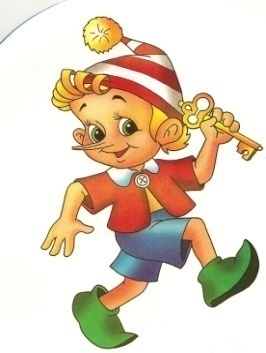 27 + 36 = 63               67 + 33 = 9084 – 31 = 50               56 – 26 = 2045 + 15 = 60               94 + 6 = 1004. Как найти неизвестное слагаемое? (Повторение правила).Заполните таблицу:III. Решение и преобразование задач Чтение учителем задачи   и демонстрация иллюстрации условия.                                            1. В парке посадили 25 дубков и 14 клёнов.   Поставьте вопрос к задаче, чтобы она решалась сложением.                                    - Сколько всего деревьев посадили?                                                                           Дубки  - 25деревьев                                                                                                	?Клёны  -14 деревьев                                                                                                                                                       25 + 14 = 39 (деревьев)                                                                                                      Ответ: 39 деревьев.2. Измените условие и вопрос задачи так, чтобы то, что было неизвестным, стало известно, а то, что было известным, стало неизвестно. (Составление обратной задачи.)В парке посадили 39 деревьев. Из них 14 клёнов, а остальные – дубки. Сколько посадили дубков в парке?Дубки  - ?                                                             39 деревьев                                                                                Клёны  -14 деревьев                                                                                                              39 – 14 = 25 (дубков)                                                                                                          Ответ: 25 дубков.                                                                                                                                                  3. Вернёмся к условию первой задачи. Измените её вопрос так, чтобы она решалась вычитанием.                                                                                                     В парке посадили 25 дубков и 14 клёнов.                                                                             На сколько больше посадили дубков, чем клёнов?  Дубки  - 25деревьев                                                на ? больше   Клёны  -14 деревьев                                                                                                               ( Чтобы узнать, на сколько  одно число больше или меньше другого, надо из большего числа вычесть меньшее)                                                                                                                                              25 – 14 = 11 (дубков)                                                                                                        Ответ: на 11 дубков больше, чем клёнов.ФизкультминуткаМы словно деревья в чаще лесной,                                                                     Ветвями качаем под ветром зимой.                                                                        Весною мы выше и выше растём,                                                                                   И к солнышку тянемся ночью и днём.                                                                           А осенью листья стряхнём постепенно,                                                                        И кружит, и кружит их ветер осенний.4. – Мы узнали, что дубков было на 11 больше. Составьте задачу, используя в условии полученное число. В парке посадили 14 клёнов, а дубков на 11 больше. Сколько клёнов посадили в парке?Клёнов – 14 деревьевДубков - ? на 11больше14 + 11 = 25 (дубков)Ответ: 25 дубков.5. Измените вопрос задачи так, чтобы она решалась в два действия.В парке посадили 14 клёнов, а дубков на 11 больше. Сколько всего деревьев посадили в парке?Клёнов – 14 деревьев                                                           ?Дубков - ? на 11больше14 + (14 + 11) = 39 (деревьев)Ответ: 39 деревьев.6. Если дубков было на 11 больше, чем клёнов, то что мы можем сказать о клёнах?- Клёнов посадили на 11 меньше, чем дубков. Составьте задачу, чтобы узнать, сколько посадили клёнов.  В парке посадили 25 дубков, а клёнов на 11 меньше. Сколько посадили клёнов?Дубков – 25 деревьев                                                                                                         Клёнов - ? на 11 меньше                                                                                                            25 – 11 = 14 (клёнов)                                                                                                           Ответ: 14 клёнов.7. Измените вопрос задачи так, чтобы она решалась двумя действиями.        Сколько всего деревьев посадили в парке?                                                                Дубков – 25 деревьев                                                           ?                                                                                         Клёнов - ? на 11 меньше25 + (25 - 11) = 39 (деревьев)Ответ: 39 деревьев.      - Итак, изменяя вопрос задачи, используя полученные в предыдущих задачах  данные, мы решили с вами 7 задач. А опорой для них была первая задача. IV. Самостоятельная работа -Мы много работали вместе, а теперь вы будете работать самостоятельно. Каждый из вас получил карточки с примерами. Запишите только ответ.   I вариант:                 II вариант:                 III вариант:                     IVвариант:27 + 24                       28 + 23                       29 + 22                              24 + 27     99 – 27                        98 – 26                       97 – 25                              96 - 2445 + 15                       46 + 14                       47 + 13                              48 + 1264 + 36                       63 + 37                       62 + 38                              61 + 3954 – 18                       55 – 19                       53 – 17                               52 - 1640 – 16                       50 – 26                       70 – 46                               80 - 5684 - 66                        85 - 67                        86 – 68                               87 - 69                                                       Проверьте работу по ответам, записанным на доске: 51, 72, 60, 100, 36, 24, 18.                                      V. Итог урока                                                                                                                          -Вы все хорошо решали задачи и примеры. Спасибо за работу. Оценка работы детей.а84532b41261451a + b34898190100